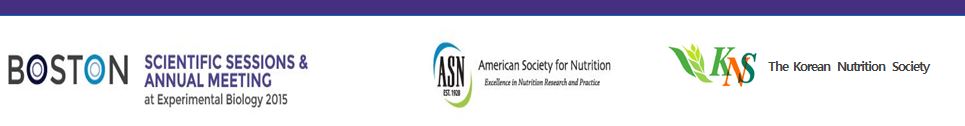 EB2015 International Forum–Korea“Vitamin D: Why do we care?”It is a great honor and pleasure announcing the EB 2015 International Forum-Korea. This event will be held on March 29, 2015 from 3:00 – 5:00 PM at the Boston Convention & Exhibition Center in Boston, Massachusetts.Under the main theme of “Vitamin D: Why do we care?” participants will discuss       up-to-date scientific knowledge and Korean policy on vitamin D.This program will provide a great networking opportunity with internationally prominent scholars, specialists and researchers attendance for this event. We are looking forward to seeing you in Boston in this Spring! [Program Overview]TitleInternational Forum – KoreaTheme“Vitamin D: Why do we care?”Date & TimeSunday, March 29, 2015  (3:00 PM-5:00 PM)VenueEducation Track Room 151AB, Boston Convention & Exhibition CenterOrganizationThe Korean Nutrition Society (KNS)Sitehttp://scientificsessions.nutrition.org/program/international-forum/ProgramRegistration- Deadline: March 10, 2015- no fee - forum proceeding, individual name tag will be provided- e-mail (kns2@kns1.or.kr) attendee’s name, institute, e-mail address, phone number